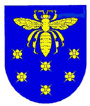 VARĖNOS ŠVIETIMO CENTRASKodas 195328546, J. Basanavičiaus g. 9, 65183 Varėna, tel. (8~310) 3 15 34, faks. (8~310) 3 13 30el. p. svietimo.centras@varena.ltUgdymo įstaigų vadovamsKOMPETENCIJŲ TOBULINIMO IR ŠVIETIMO PAGALBOS TEIKIMO RUGSĖJO MĖNESĮ PLANAS2018 m. rugpjūčio 31 d. Nr. V-5-264VarėnaInformuojame, kad rugsėjo mėnesį Varėnos švietimo centre vyks šie renginiai. Primename, kad į juos priimami tik iš anksto svetainėje www.varenossc.lt arba tel. (8 310) 31 534 užsiregistravę klausytojai.SEMINARAI19 d. 9.30 val. 	Varėnos rajono ugdymo įstaigų vadovams, pavaduotojams, socialiniams pedagogams, metodinių tarybų pirmininkams „Efektyvaus komunikavimo gebėjimų ugdymas mokymo įstaigose“. Lektorius – doc. dr. Kęstutis Vitkauskas, Kauno Vytauto Didžiojo universiteto Teisės fakulteto docentas. Seminaro kaina 15,60 Eur. Varėnos švietimo centre. METODINIAI UŽSIĖMIMAI26 d. 14 val.         Specialiesiems pedagogams ir logopedams „Mokinio pažangos matavimas, lūkesčiai ir naujovės“. Atsakinga –  Gražina Maziukienė, Varėnos švietimo centro Pedagoginių psichologinių paslaugų skyriaus specialioji pedagogė. Varėnos švietimo centro Pedagoginių psichologinių paslaugų skyriuje.27 d. 13.30 val.	Ikimokyklinio ir priešmokyklinio ugdymo pedagogams „Vaiko asmeninės pažangos matavimas“. Moderatorė – Inga Kudarauskienė, Varėnos rajono savivaldybės administracijos Švietimo skyriaus vyriausioji specialistė. Kiekviena ugdymo įstaiga (ikimokyklinio ir bendrojo ugdymo) parengia ir pristato iki 10 min. vieną pranešimą. Registruotis iki rugsėjo 14 d. tel. (8 310) 31 534 arba interneto svetainėje www.varenossc.lt. Varėnos švietimo centre.MOKINIŲ (VAIKŲ) SPECIALIŲJŲ UGDYMOSI POREIKIŲ ĮVERTINIMAS.TĖVŲ IR PEDAGOGŲ KONSULTAVIMAS4 d. 8-17 val. 	Varėnos „Ąžuolo“ gimnazijos mokinių įvertinimas, auklėtojų, mokytojų ir tėvų konsultavimas, vaiko gerovės komisijos dokumentų peržiūra. 11 d. 8-17 val. 	Varėnos „Ryto“ progimnazijos ir Žilinų pagrindinės mokyklos mokinių įvertinimas, auklėtojų, mokytojų ir tėvų konsultavimas, vaiko gerovės komisijos dokumentų peržiūra.13d. 	Metodinė diena Vydenių pagrindinėje mokykloje (pedagogų, specialistų ir tėvų konsultavimas specialiojo ugdymo klausimais). Konsultuos: Varėnos švietimo centro psichologės Irena Nedzveckienė ir Edita Baukienė, specialiosios  pedagogės Gražina Maziukienė ir Inga Sereičikienė, logopedė Laimutė Lukošiūnienė.20 d. 8-17 val. 	Žilinų pagrindinės mokyklos mokinių įvertinimas, auklėtojų, mokytojų ir tėvų konsultavimas, vaiko gerovės komisijos dokumentų peržiūra.  27 d. 8-17 val. 	Šalčininkų Lietuvos tūkstantmečio gimnazijos mokinių įvertinimas, auklėtojų, mokytojų ir tėvų konsultavimas, vaiko gerovės komisijos dokumentų peržiūra. PSICHOLOGINĖ, LOGOPEDINĖ, SPECIALIOJI PEDAGOGINĖ PAGALBAKITI RENGINIAI5 d. 14 val. 		Pasitarimas Varėnos rajono savivaldybės Neformaliojo vaikų švietimo teikėjams.  22 ir 23 d.		Varėnos ir Ožyšo (Lenkijos Respublika) projekto dalyviams konferencija organizuojama įgyvendinant projektą „Aktyvios ir sveikos pasienio bendruomenės“ (Nr. LT-PL-2S-125) pagal Interreg V-A Lietuva-Lenkija bendradarbiavimo per sieną programą. Varėnos švietimo centre.TURIZMO IR VERSLO INFORMACIJOS SKYRIAUS VEIKLA8-17 val. Konsultavimas turizmo klausimais.8-17 val. Akcijos „Surink Lietuvą“ magnetukų platinimas.Rugpjūčio 31,Rugsėjo 1, 2 d. Varėnos rajono turizmo galimybių pristatymas Vilniaus miesto šventėje „Sostinės dienos“.ATVIRO JAUNIMO CENTRO VEIKLOS4, 11, 18, 25 d. 15-19 val. Stalo žaidimų turnyrai.Bus renkami taškai, mėnesio pabaigoje paskelbsime nugalėtoją.5, 12, 19, 26 d. 16val. Veiklos gamtoje.Varėnos ežerų, upių ir vaizdingų vietų lankymas..6, 13, 20, 27 d. 16 val. „Maisto gaminimas“.Sausainių, karštų sumuštinių kepimas ir kt. 7, 14, 21, 28 d. 15 val. „Pasportuokim“.Įvairūs gimnastikos salėje užsiėmimai su treniruokliais.1, 8, 15, 22, 29 d. 14 val. Šeštadieninės kino popietės.Jaunuolių pasiūlytų filmų peržiūra.Projekto „Varėnos kraštas - jaunimui, jaunimas - krašto pažangai“ veiklos:Alytaus Teritorinės darbo biržos Varėnos skyriujeRugsėjo mėn. Jaunuolių konsultavimas „Job Pics“ vaizdinės profesinių interesų nustatymo priemonės pagalba.Varėnos sporto centreRugsėjo mėn. du kartus per savaitę Riedutininkų grupės užsiėmimai.PROJEKTO „MOKOMĖS MOKYTI(S) MATEMATIKOS“ VEIKLOSPirmadieniais11.50 val.	Pagalba mokiniams Varėnos rajono A. Ryliškio pagrindinėje mokykloje.Penktadieniais8.55 val.	Pagalba mokiniams Varėnos rajono Žilinų pagrindinėje mokykloje.Rugsėjo mėn.	Patyriminės matematikos dienos Merkinės V. Krėvės gimnazijoje ir Žilinų pagrindinėje mokykloje.Rugsėjo mėn. 	Projekte „Mokomės mokyti(s) matematikos“ dalyvaujančių mokyklų komandoms 3M: geroji patirtis.	Varėnos švietimo centre.PROJEKTO „TOBULĖK, IŠLIK, DALINKIS IR VEIK“ VEIKLOS12, 19, 26 d. 14 val. 	Asmenims, turintiems 55 ir daugiau metų, bet nesantiems pensinio amžiaus Verslumo ugdymo mokymai. 17, 24 d. 15 val.	Asmenims, turintiems 55 ir daugiau metų, bet nesantiems pensinio amžiaus	Kultūrinio sąmoningumo ir raiškos ugdymo mokymai. VARĖNOS TREČIOJO AMŽIAUS UNIVERSITETO VEIKLA 20 d. 13 val.	 Mokslo metų atidarymas.Kiekvieną ketvirtadienį12 val.	Dainavimas.Direktorė					    Janina ŠimelionienėI.Stadalnykienė8 (310) 31 534PirmadienisAntradienisTrečiadienisKetvirtadienisPenktadienisIrena NedzveckienėNVŠ programos „Savęs pažinimas“ užsiėmimai vaikams15.00-16.30 val.Psichologinis konsultavimas14-17 val.Psichologinis konsultavimas15-17 val.Psichologinis konsultavimas14-17 val.-Edita BaukienėNVŠ programos „Savęs pažinimas“ užsiėmimai vaikams15.00-16.30 val.Psichologinis konsultavimas14-17 val.-Psichologinis konsultavimas14-17 val.-Laimutė LukošiūnienėNVŠ programos „Savęs pažinimas“ užsiėmimai vaikams15.00-16.30 val.Logopedinės pratybos, konsultacijos14-17 val.Logopedinės pratybos, konsultacijos14-17 val.Logopedinės pratybos, konsultacijos14-17 val.-Gražina MaziukienėNVŠ programos „Savęs pažinimas“ užsiėmimai vaikams15.00-16.30 val.Specialioji pedagoginė pagalba, konsultacijos14-17 val.Specialioji pedagoginė pagalba, konsultacijos14-17 val.Specialioji pedagoginė pagalba, konsultacijos14- 17 val.-Inga SereičikienėSpecialioji pedagoginė pagalba, konsultacijos13-14 val.NVŠ programos „Savęs pažinimas“ užsiėmimai vaikams15.00-16.30 val.Specialioji pedagoginė pagalba, konsultacijos14-17 val.Specialioji pedagoginė pagalba, konsultacijos14-17 val.Specialioji pedagoginė pagalba, konsultacijos14-17 val.Specialioji pedagoginė pagalba, konsultacijos14-15 val.